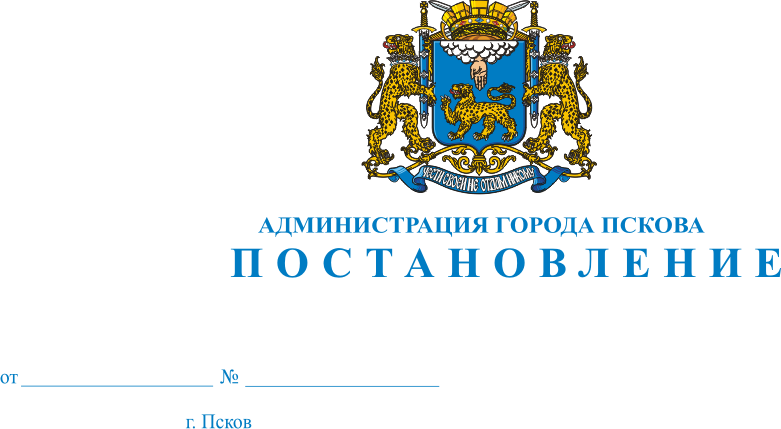 О внесении изменений в Постановление Администрации города Пскова от 19.01.2011 № 15 «Об утверждении муниципальной программы «Развитие туризма в муниципальном образовании «Город Псков» на 2011 – 2016 годы»В соответствии со ст. 179 Бюджетного Кодекса РФ, в целях приведения в соответствие с Государственной программой Псковской области "Культура, сохранение культурного наследия и развитие туризма на территории области на 2014 - 2020 годы», утвержденной Постановлением Администрации Псковской области от 28.10.2013 года №501, руководствуясь статьями 32, 34 Устава муниципального образования «Город Псков», Администрация города ПсковаПОСТАНОВЛЯЕТ:Внести в Приложение к Постановлению Администрации города Пскова от 19.01.2011 № 15 «Об утверждении муниципальной программы «Развитие туризма в муниципальном образовании «Город Псков» на 2011 – 2016 годы» следующие изменения: В разделе I. «Паспорт муниципальной программы «Развитие туризма в муниципальном образовании «Город Псков» на 2011-2016 годы» строку «Объемы и источники финансирования программы» изложить в следующей редакции: «»В разделе V. «Обоснование ресурсного обеспечения» абзац первый изложить в следующей редакции: «Общий объем финансирования мероприятий настоящей Программы составит 1767,134 млн. рублей».Внести в Приложение к муниципальной программе «Развитие туризма в муниципальном образовании «Город Псков» на 2011-2016 годы» «Перечень программных мероприятий муниципальной программы «Развитие туризма в муниципальном образовании «Город Псков» на 2011-2016 годы», утвержденной Постановлением Администрации города Пскова от 19.01.2011 № 15 следующие изменения:Строки 1.5,1.6,1.7 изложить в следующей редакции:«»Раздел 1. дополнить строками 1.12, 1.13, 1.14, 1.15 следующего содержания:»»Строку «Итого по программе» изложить в следующей редакции:«»Настоящее Постановление вступает в силу с момента официального опубликования.Опубликовать настоящее Постановление в газете «Псковские Новости» и разместить на официальном сайте муниципального образования «Город Псков» в сети Интернет.Контроль за исполнением настоящего Постановления возложить на заместителя Главы Администрации города Пскова М.А. Михайлову. Глава Администрации города Пскова                               И.В. КалашниковОбъемы и источники    
финансирования         
программы              Общий объем финансирования программы составит 1767,134 млн. руб., в том числе:                                           
- бюджет города Пскова 87,84 млн. руб.;          
- бюджет Псковской области 326,794 млн. руб. в   
рамках государственной программы и
прогнозируемый объем финансирования 70 млн. руб.;
- федеральный бюджет 1137,5 млн. руб. в рамках    
государственной программы;        
- внебюджетные источники 145 млн. руб.";     Наименование мероприятий программыСроки выполненияИсполнители Источники финансирования Всего по программеОбъем финансирования, млн. руб.Объем финансирования, млн. руб.Объем финансирования, млн. руб.Объем финансирования, млн. руб.Объем финансирования, млн. руб.Объем финансирования, млн. руб.Наименование мероприятий программыСроки выполненияИсполнители Источники финансирования Всего по программев том числе:в том числе:в том числе:в том числе:в том числе:в том числе:Наименование мероприятий программыСроки выполненияИсполнители Источники финансирования Всего по программе2011г.2012г.2013г.2014г.2015г.2016г.1.5.Реконструкция набережной р. Псковы от Троицкого моста до Кузнецкого моста (включая ул. Милицейскую, Воровского, часть К. Маркса) в г. Пскове2012,2014 годУправление городского хозяйства Администрации города Пскова, Государственное казенное учреждение Псковской области "Управление капитального строительства"Всего,в том числе:11,6361,6231.5.Реконструкция набережной р. Псковы от Троицкого моста до Кузнецкого моста (включая ул. Милицейскую, Воровского, часть К. Маркса) в г. Пскове2012,2014 годУправление городского хозяйства Администрации города Пскова, Государственное казенное учреждение Псковской области "Управление капитального строительства"федеральный бюджет332,9531.5.Реконструкция набережной р. Псковы от Троицкого моста до Кузнецкого моста (включая ул. Милицейскую, Воровского, часть К. Маркса) в г. Пскове2012,2014 годУправление городского хозяйства Администрации города Пскова, Государственное казенное учреждение Псковской области "Управление капитального строительства"областной бюджет11,625,071.5.Реконструкция набережной р. Псковы от Троицкого моста до Кузнецкого моста (включая ул. Милицейскую, Воровского, часть К. Маркса) в г. Пскове2012,2014 годУправление городского хозяйства Администрации города Пскова, Государственное казенное учреждение Псковской области "Управление капитального строительства"муниципальный бюджет3,61.6.Реконструкция набережной р. Псковы и р. Великая от «Золотой набережной» до ул. Застенная в г. Пскове 2012,2014 годУправление городского хозяйства Администрации города Пскова, Государственное казенное учреждение Псковской области "Управление капитального строительства"Всего,в том числе:4,2104,8451.6.Реконструкция набережной р. Псковы и р. Великая от «Золотой набережной» до ул. Застенная в г. Пскове 2012,2014 годУправление городского хозяйства Администрации города Пскова, Государственное казенное учреждение Псковской области "Управление капитального строительства"федеральный бюджет92,161.6.Реконструкция набережной р. Псковы и р. Великая от «Золотой набережной» до ул. Застенная в г. Пскове 2012,2014 годУправление городского хозяйства Администрации города Пскова, Государственное казенное учреждение Псковской области "Управление капитального строительства"областной бюджет4,211,581.6.Реконструкция набережной р. Псковы и р. Великая от «Золотой набережной» до ул. Застенная в г. Пскове 2012,2014 годУправление городского хозяйства Администрации города Пскова, Государственное казенное учреждение Псковской области "Управление капитального строительства"муниципальный бюджет1,11.7.Реконструкция ул. Пушкина (от Октябрьского проспекта до ул. Ленина), ул. Ленина (от ул. Некрасова до ПсковГУ) и Октябрьского проспекта (от ул. Ленина до площади Октябрьской) в г. Пскове2012,2014 годУправление городского хозяйства Администрации города Пскова, Государственное казенное учреждение Псковской области "Управление капитального строительства"Всего,в том числе:6,833173,011.7.Реконструкция ул. Пушкина (от Октябрьского проспекта до ул. Ленина), ул. Ленина (от ул. Некрасова до ПсковГУ) и Октябрьского проспекта (от ул. Ленина до площади Октябрьской) в г. Пскове2012,2014 годУправление городского хозяйства Администрации города Пскова, Государственное казенное учреждение Псковской области "Управление капитального строительства"федеральный бюджет165,0871.7.Реконструкция ул. Пушкина (от Октябрьского проспекта до ул. Ленина), ул. Ленина (от ул. Некрасова до ПсковГУ) и Октябрьского проспекта (от ул. Ленина до площади Октябрьской) в г. Пскове2012,2014 годУправление городского хозяйства Администрации города Пскова, Государственное казенное учреждение Псковской области "Управление капитального строительства"областной бюджет6,8331,3221.7.Реконструкция ул. Пушкина (от Октябрьского проспекта до ул. Ленина), ул. Ленина (от ул. Некрасова до ПсковГУ) и Октябрьского проспекта (от ул. Ленина до площади Октябрьской) в г. Пскове2012,2014 годУправление городского хозяйства Администрации города Пскова, Государственное казенное учреждение Псковской области "Управление капитального строительства"муниципальный бюджет3,3Наименование мероприятий программыСроки выполненияИсполнители Источники финансирования Всего по программеОбъем финансирования, млн. руб.Объем финансирования, млн. руб.Объем финансирования, млн. руб.Объем финансирования, млн. руб.Объем финансирования, млн. руб.Объем финансирования, млн. руб.Наименование мероприятий программыСроки выполненияИсполнители Источники финансирования Всего по программев том числе:в том числе:в том числе:в том числе:в том числе:в том числе:Наименование мероприятий программыСроки выполненияИсполнители Источники финансирования Всего по программе2011г.2012г.2013г.2014г.2015г.2016г.1.12.Ремонт улицы Юбилейной (с устройством светофорного объекта) в г. Пскове2014 годУправление городского хозяйства Администрации города Пскова, Государственное казенное учреждение Псковской области "Управление капитального строительства"Всего,в том числе:21,9621.12.Ремонт улицы Юбилейной (с устройством светофорного объекта) в г. Пскове2014 годУправление городского хозяйства Администрации города Пскова, Государственное казенное учреждение Псковской области "Управление капитального строительства"федеральный бюджет1.12.Ремонт улицы Юбилейной (с устройством светофорного объекта) в г. Пскове2014 годУправление городского хозяйства Администрации города Пскова, Государственное казенное учреждение Псковской области "Управление капитального строительства"областной бюджет21,7421.12.Ремонт улицы Юбилейной (с устройством светофорного объекта) в г. Пскове2014 годУправление городского хозяйства Администрации города Пскова, Государственное казенное учреждение Псковской области "Управление капитального строительства"муниципальный бюджет0,221.13.Ремонт улицы Некрасова на участке от улицы Советской до улицы К. Маркса в г. Пскове2014 годУправление городского хозяйства Администрации города Пскова, Государственное казенное учреждение Псковской области "Управление капитального строительства"Всего,в том числе:21,2121.13.Ремонт улицы Некрасова на участке от улицы Советской до улицы К. Маркса в г. Пскове2014 годУправление городского хозяйства Администрации города Пскова, Государственное казенное учреждение Псковской области "Управление капитального строительства"федеральный бюджет1.13.Ремонт улицы Некрасова на участке от улицы Советской до улицы К. Маркса в г. Пскове2014 годУправление городского хозяйства Администрации города Пскова, Государственное казенное учреждение Псковской области "Управление капитального строительства"областной бюджет21,001.13.Ремонт улицы Некрасова на участке от улицы Советской до улицы К. Маркса в г. Пскове2014 годУправление городского хозяйства Администрации города Пскова, Государственное казенное учреждение Псковской области "Управление капитального строительства"муниципальный бюджет0,2121.14.Ремонт Октябрьского проспекта в г. Пскове2014 годУправление городского хозяйства Администрации города Пскова, Государственное казенное учреждение Псковской области "Управление капитального строительства"Всего,в том числе:63,6361.14.Ремонт Октябрьского проспекта в г. Пскове2014 годУправление городского хозяйства Администрации города Пскова, Государственное казенное учреждение Псковской области "Управление капитального строительства"федеральный бюджет1.14.Ремонт Октябрьского проспекта в г. Пскове2014 годУправление городского хозяйства Администрации города Пскова, Государственное казенное учреждение Псковской области "Управление капитального строительства"областной бюджет63,001.14.Ремонт Октябрьского проспекта в г. Пскове2014 годУправление городского хозяйства Администрации города Пскова, Государственное казенное учреждение Псковской области "Управление капитального строительства"муниципальный бюджет0,6361.15.Ремонт Крестовского шоссе в г. Пскове2012,2014 годУправление городского хозяйства Администрации города Пскова, Государственное казенное учреждение Псковской области "Управление капитального строительства"Всего,в том числе:32,3231.15.Ремонт Крестовского шоссе в г. Пскове2012,2014 годУправление городского хозяйства Администрации города Пскова, Государственное казенное учреждение Псковской области "Управление капитального строительства"федеральный бюджет1.15.Ремонт Крестовского шоссе в г. Пскове2012,2014 годУправление городского хозяйства Администрации города Пскова, Государственное казенное учреждение Псковской области "Управление капитального строительства"областной бюджет32,01.15.Ремонт Крестовского шоссе в г. Пскове2012,2014 годУправление городского хозяйства Администрации города Пскова, Государственное казенное учреждение Псковской области "Управление капитального строительства"муниципальный бюджет0,323Итого по программе Итого по программе Итого по программе Итого по программе Итого по программе 1767,13429,57673,332261,18802,310,707,00в том числе:в том числе:в том числе:в том числе:в том числе:в том числе:в том числе:в том числе:в том числе:в том числе:в том числе:в том числе:в том числе:Бюджет города Пскова87,841,808,042,1524,897,004,00Федеральный бюджет1137,5-547,30-590,2--В рамках областной программыОбластной бюджет 326,794-101,0850,00175,714--В рамках областной программыОбластной бюджет (прогноз)70,00--70,00---Внебюджетные источники 145,0027,77-99,0311,503,703,00